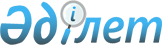 О внесении изменений в решение Айтекебийского районного маслихата от 11 января 2022 года № 141 "Об утверждении бюджета Айкенского сельского округа на 2022 - 2024 годы"
					
			С истёкшим сроком
			
			
		
					Решение Айтекебийского районного маслихата Актюбинской области от 21 июня 2022 года № 203. Прекращено действие в связи с истечением срока
      Айтекебийский районный маслихат РЕШИЛ:
      1. Внести в решение Айтекебийского районного маслихата "Об утверждении бюджета Айкенского сельского округа на 2022-2024 годы" от 11 января 2022 года № 141 следующие изменения:
      пункт 1 изложить в новой редакции:
      "1. Утвердить бюджет Айкенского сельского округа на 2022-2024 годы согласно приложениям 1, 2 и 3 соответственно, в том числе на 2022 год в следующих объемах:
      1) доходы – 56 683,7 тысяч тенге, в том числе:
      налоговые поступления – 6 958 тысяч тенге;
      поступления трансфертов – 49 725,7 тысяч тенге;
      2) затраты – 56 808,8 тысяч тенге;
      3) чистое бюджетное кредитование – 0 тенге;
      4) сальдо по операциям с финансовыми активами – 0 тенге;
      5) дефицит (профицит) бюджета – - 125,1 тысяч тенге;
      6) финансирование дефицита (использование профицита) бюджета – 125,1 тысяч тенге, в том числе:
      используемые остатки бюджетных средств – 125,1 тысяч тенге.";
      пункт 3 изложить в новой редакции:
      "3. Принять к сведению и руководству, что в соответствии со статьей 9 Закона Республики Казахстан от 2 декабря 2021 года "О республиканском бюджете на 2022 – 2024 годы" с 1 января 2022 года установлены:
      1) минимальный размер заработной платы – 60 000 тенге;
      2) месячный расчетный показатель для исчисления пособий и иных социальных выплат, а также применения штрафных санкций, налогов и других платежей в соответствии с законодательством Республики Казахстан – 3 063 тенге;
      3) величину прожиточного минимума для исчисления размеров базовых социальных выплат – 36 018 тенге.
      Установить с 1 апреля 2022 года:
      1) месячный расчетный показатель для исчисления пособий и иных социальных выплат – 3 180 тенге;
      2) величину прожиточного минимума для исчисления размеров базовых социальных выплат – 37 389 тенге.";
      приложение 1 к указанному решению изложить в новой редакции согласно приложению к настоящему решению.
      2. Настоящее решение вводится в действие с 1 января 2022 года. Бюджет Айкенского сельского округа на 2022 год
					© 2012. РГП на ПХВ «Институт законодательства и правовой информации Республики Казахстан» Министерства юстиции Республики Казахстан
				
      Секретарь Айтекебийского районного маслихата: 

Е. Тансыкбаев
приложение к решению 
Айтекебийского районного 
маслихата от 21 июня 2022 года 
№ 203приложение 1 к решению 
Айтекебийского районного 
маслихата от 11 января 2022 
года № 141
Категория
Категория
Категория
Категория
Сумма (тысяч тенге)
Класс
Класс
Класс
Сумма (тысяч тенге)
Подкласс
Подкласс
Сумма (тысяч тенге)
Наименование
Сумма (тысяч тенге)
I. ДОХОДЫ
56683,7
1
Налоговые поступления
6958
04
Налоги на собственность
2262
1
Налоги на имущество
25
3
Земельный налог
125
4
Налог на транспортные средства
2112
05
Внутренние налоги на товары, работы и услуги
4696
3
Поступления за использование природных и других ресурсов
4696
4
Поступления трансфертов
49725,7
02
Трансферты из вышестоящих органов государственного управления
49725,7
3
Трансферты из районного (города областного значения) бюджета
49725,7
Функциональная группа
Функциональная группа
Функциональная группа
Функциональная группа
Функциональная группа
Сумма (тысяч тенге)
Функциональная подгруппа
Функциональная подгруппа
Функциональная подгруппа
Функциональная подгруппа
Сумма (тысяч тенге)
Администратор бюджетных программ
Администратор бюджетных программ
Администратор бюджетных программ
Сумма (тысяч тенге)
Программа
Программа
Сумма (тысяч тенге)
Наименование
Сумма (тысяч тенге)
II. ЗАТРАТЫ
56808,8
1
Государственные услуги общего характера
31463,1
1
Представительные, исполнительные и другие органы, выполняющие общие функции государственного управления
31463,1
124
Аппарат акима города районного значения, села, поселка, сельского округа
31463,1
001
Услуги по обеспечению деятельности акима города районного значения, села, поселка, сельского округа
31463,1
6
Социальная помощь и социальное обеспечение
3017
2
Социальная помощь
3017
124
Аппарат акима города районного значения, села, поселка, сельского округа
3017
003
Оказание социальной помощи нуждающимся гражданам на дому
3017
7
Жилищно-коммунальное хозяйство
20628,7
3
Благоустройство населенных пунктов
20628,7
124
Аппарат акима города районного значения, села, поселка, сельского округа
20628,7
008
Освещение улиц населенных пунктов
4800
009
Обеспечение санитарии населенных пунктов
9000
011
Благоустройство и озеленение населенных пунктов
6828,7
12
Транспорт и коммуникация
1700
1
Автомобильный транспорт
1700
124
Аппарат акима города районного значения, села, поселка, сельского округа
1700
013
Обеспечение функционирования автомобильных дорог в городах районного значения, селах, поселках, сельских округах
1700
III. Чистое бюджетное кредитование
0
Бюджетные кредиты
0
IV. Сальдо по операциям с финансовыми активами
0
V. Дефицит (профицит) бюджета
-125,1
VI. Финансирование дефицита (использование профицита) бюджета
125,1
Категория
Категория
Категория
Категория
Сумма (тысяч тенге)
Класс 
Класс 
Класс 
Сумма (тысяч тенге)
Подкласс
Подкласс
Сумма (тысяч тенге)
Наименование
Сумма (тысяч тенге)
8
Используемые остатки бюджетных средств
125,1
01
Остатки бюджетных средств
125,1
1
Свободные остатки бюджетных средств
125,1